г. Петропавловск 								                         20 апреля 2020 г. О деятельности Петропавловской ТЭЦ-2 АО «СЕВКАЗЭНЕРГО» по предоставлению регулируемых услуг по итогам 2022 годаАО «СЕВКАЗЭНЕРГО» — это теплоэлектроцентраль, основным видом деятельности которой является комбинированное производство электрической и тепловой энергии. Станция введена в эксплуатацию в 1961 году и предназначена для покрытия электрических и тепловых нагрузок, а также взаиморезервирования с объединенной энергосистемой. Установленная электрическая мощность за 2022 год составила – 541 МВт, тепловая мощность – 713 Гкал/час. Приказом Департамента Агентства РК по регулированию естественных монополий по СКО № 19-ОД от 27 января 2009 года АО «СЕВКАЗЭНЕРГО» включено в местный раздел Государственного регистра субъектов естественных монополий по СКО по регулируемому виду услуг «производство тепловой энергии». Приказом РГУ «ДКРЕМ МНЭ РК по СКО» №113-ОД от 15 декабря 2020 года «О внесении изменений в приказ руководителя Департамент Комитета по регулированию естественных монополий Министерства национальной экономики Республики Казахстан по Северо-Казахстанской области от 24 ноября 2020 года №92-ОД «Об утверждении тарифов и тарифной сметы  на регулируемую  услугу по производству тепловой энергии акционерного общества «СЕВКАЗЭНЕРГО» на период с 1 января 2021 года по 31 декабря 2025 года», а также  №60-ОД от 25 ноября 2022 года «Об изменении утвержденного тарифа до истечения его срока действия на регулируемую услугу по производству тепловой энергии акционерного общества «СЕВКАЗЭНЕРГО» были утверждены и введены в действие тарифная смета и тариф на услугу по производству тепловой энергии в размере 2 892,86 тенге/Гкал без НДС.Основными потребителями тепловой энергии АО «СЕВКАЗЭНЕРГО» являются: ТОО «Петропавловские тепловые сети» и ТОО «Севказэнергосбыт». Проводимая работа с потребителями осуществляется в рамках действующего законодательства о естественных монополиях и регламентирована обязанностями субъекта естественной монополии предоставлять регулируемые услуги по тарифам, утвержденным уполномоченным органом, в том числе предоставлять равные условия потребителям, в порядке утвержденном уполномоченным органом.Основные технико-экономические показателиЗа 2022 год объем тепловой энергии, отпущенной с коллекторов, составил 1 785,036 тыс. Гкал, в том числе 1 781,162 тыс. Гкал тепловой энергии (горячей воды) и в виде пара - 3,874 тыс. Гкал. Фактический объем услуг по производству тепловой энергии снижен на 15,52 тыс. Гкал или на 0,9% относительно предусмотренного в тарифной смете объема. Качество отпускаемой тепловой энергии соответствует утвержденному температурному графику. Основной причиной сокращения объема, предоставляемых услуг, является произошедшая в марте 2022 года на Петропавловской ТЭЦ-2 авария, а именно обрушение верхней части дымовой трубы, повлекшее за собой разрушение газохода котлоагрегата ст.№3 и частичное разрушение здания главного корпуса котельного цеха, а также снижение объема покупки тепловой энергии ТОО «Севказэнергосбыт», что связано с ранним окончанием отопительного сезона 2021-2022 гг. согласно постановлению Акимата г. Петропавловска отопительный сезон 2021-2022 гг. завершен 16 апреля 2022 года (планируемое завершение -10 мая).За отчетный период отпуск тепловой энергии в виде пара снизился на 1,757 тыс. Гкал или на 31,2% по сравнению с объемом предоставляемых услуг, предусмотренным в тарифной смете (5,631 тыс. Гкал). Снижение объема регулируемой услуги по причине, не зависящей от субъекта, является сокращение объема потребления тепловой энергии в виде пара основными потребителями: ТОО "РиМ-Каз Агро", ИП "Вершинина З.С." и ТОО "Строительное Управление Энергострой".Объём электрической энергии, отпущенной с шин, составил 1 604,953 млн. кВтч.  В целях совершенствования производственных процессов в АО «СЕВКАЗЭНЕРГО» ведется реализация инвестиционной программы в рамках утвержденной тарифной сметы, которой предусмотрен ряд крупномасштабных мероприятий по модернизации оборудования, направленных на повышение генерации, снижение потерь при передаче тепло и электроэнергии, в том числе совершенствование экологических параметров деятельности предприятия. Объём инвестиций согласно утвержденной инвестиционной программе на 2022 год составил 1 119,479  млн. тенге (утверждена приказом №19-ОД от 28.02.2023 года "О внесении изменения в совместный приказ руководителя Департамента Комитета по регулированию естественных монополий Министерства национальной экономики Республики Казахстан по Северо-Казахстанской области от 24 июня 2020 года №39-ОД и руководителя Управления энергетики и жилищно-коммунального хозяйства акимата Северо-Казахстанской области от 18 июня 2020 года №52 "Об утверждении инвестиционной программы "Реконструкция, модернизация и техническое перевооружение энергетического оборудования АО "СЕВКАЗЭНЕРГО" на период 2021-2025 годы"). Фактическое исполнение по итогам года составило 1 062,100 млн. тенге.Средства были направлены на следующие мероприятия:  - Капитальный ремонт котлоагрегата ст.№12, приводящий к увеличению стоимости основных средств; - Капитальный ремонт турбоагрегата ст.№5, приводящий к увеличению стоимости основных средств;
- Капитальный ремонт турбоагрегата ст.№7, приводящий к увеличению стоимости основных средств;- Замена пиковых бойлеров, приводящая к увеличению стоимости основных средств.Приказом №19-ОД от 28.02.2023 года утверждено продление сроков исполнения на 2023 год, мероприятия «Капитальный ремонт тепловоза, приводящий к увеличению стоимости основных средств» в сумме 57,379 млн. тенге, по причинам, не зависящим от субъекта (неисполнение обязательств другой стороной договора).Данные мероприятия осуществляются за счет амортизационных отчислений в размере 881,986 млн. тенге и оборотных средств предприятия в размере 180,114 млн. тенге, так как от реализации регулируемых услуг получен убыток.Выполнение инвестиционной программы 2022 года позволило повысить надежность эксплуатации основного и вспомогательного оборудования ПТЭЦ-2 АО «СЕВКАЗЭНЕРГО», улучшить технико-экономические показатели. Увеличить объем и повысить качество производимой продукции.Помимо капитальных вложений на предприятии произведена ремонтная кампания, согласованная с уполномоченным органом, затраты на проведение которой составили 2 239,632 млн. тенге.Объем ремонтных работ в физических единицах выполнен в полном объеме. Основными мероприятиями, из которых являются:текущие ремонты к/а ст.№1,10;расширенный текущий ремонт к/а ст.№3;капитальный ремонт к/а ст.№4,5,6,7,8,9,12;плановый предупредительный ремонт к/а ст.№11;капитальный ремонт т/а ст.№5,7;плановый предупредительный ремонт т/а ст.№1,2,3,4,6.Кроме средств, предусмотренных тарифной сметой по тепловой энергии, на реконструкцию и модернизацию основного оборудования направлены средства, предусмотренные инвестиционной программой по электроэнергии.Основные статьи затрат в тарифной смете по предварительным данным 2022 годаЗатраты, предусмотренные тарифной сметой, на производство тепловой энергии в 2022 году составляют 5 094,7 млн. тенге. Согласно отчету по исполнению тарифной сметы за 2022 год фактические затраты на производство тепловой энергии составили 8 267,886 млн. тенге, что выше затрат, принятых в действующем тарифе на 3 173,186 млн. тенге или на 62,28%.Тарифный доход по итогам 2022 года составил 5 120,692 млн. тенге, что на 211,501 млн. тенге или на 4% ниже запланированного тарифного дохода, что обусловлено снижением объема предоставляемых услуг на 15,52 тыс. Гкал или на 0,9%. Производственные затраты составили 7 633,911 млн. тенге, что на 2 755,439 млн. тенге или на 56,48% выше расходов, предусмотренных тарифной сметой.Основными причинами отклонения фактических затрат, от планируемых является:- рост стоимости сырья, материалов, включая ГСМ;- увеличение расходов на топливо на 428,416 млн. тенге или на 14,69% связано с увеличением затрат по железнодорожным перевозкам угля и ж\д услугам, с увеличением расхода мазута в связи с проведением ремонтно-технического обслуживания котлоагрегатов.Рост расходов по статье затрат «энергия» на 10,317 млн. тенге или на 82,04%, за счет роста тарифов на электрическую и тепловую энергию.Расходы на оплату труда производственного персонала превысили плановые показатели тарифной сметы на 401,021 млн. тенге или на 127,38%, за счет роста средней заработной платы на 25,6% (208 885 тенге) по сравнению уровнем, учтенным в ТС (166 267 тенге) и превышении фактической численности производственного персонала по сравнению с учтенным в ТС (140 чел. ПП).По результатам переоценки основных средств перерасход по амортизационным отчислениям составил 1 273,031 млн. тенге или 148,61%. Ремонтный фонд освоен на сумму 937,591 млн. тенге, что на 460,198 млн. тенге или на 96,40% выше плана, рост затрат связан с увеличением объема работ, стоимости материалов. Перерасход по прочим затратам производственного характера составил 158,492 млн. тенге или 67,07% от расходов, предусмотренных тарифной сметой, за счет роста стоимости услуг, налоговых платежей.Расходы периода составили 633,976 млн. тенге, что на 417,747 млн. тенге или на 193,2% выше запланированных расходов. Основными причинами перерасхода является рост затрат на оплату труда административного и обслуживающего персонала за счет роста средней заработной платы, рост затрат по обязательным налоговым платежам на 127,6 млн. тенге за счет роста налога на имущество, в связи с проведенной переоценкой.Перерасход по прочим расходам составил 66,245 млн. тенге или 63,57% от расходов, предусмотренных тарифной сметой, за счет роста расхода по амортизации, по аудиторским услугам, обязательному страхованию за счет увеличения страховой суммы в результате роста фонда оплаты труда, коммунальным услугам за счет роста тарифов, услугам СМИ, услугам автотранспортных предприятий и пожарной охраны.По итогам 2022 года по результатам исполнения тарифной сметы на регулируемую услугу получен убыток - 3 147,194 млн. тенге, без учета убытка по статьям затрат, не предусмотренным тарифной сметой на регулируемую услугу.Основные статьи затрат в тарифной смете на услугу по производству, передаче, распределению и снабжению тепловой энергией в виде пара за 2022 годФактические затраты на услугу по производству, передаче, распределению и снабжению тепловой энергией (в виде пара) за 2022 года составили 20,449 млн. тенге, Тарифный доход составит 12,790 млн. тенге, что на 5,799 млн. тенге или на 31,2% ниже запланированных в тарифной смете показателей. Основными причинами отклонения фактических затрат, от планируемых является снижение объема потребления пара на 31,2%.Расходы на сырье и материалы составили 1,746 млн. тенге, что на 0,792 млн. тенге или на 31,2% ниже плана.Фактические расходы по статье затрат «топливо» составили 7,666 млн. тенге, что на 11,4% ниже запланированных расходов на отчетный год.Расходы на оплату труда производственного персонала составили 2,103 млн. тенге, что на 1,7% выше годовых затрат, предусмотренных тарифной сметой, за счет роста средней заработной платы.За счет снижения объема реализации услуг снижены расходы по статье затрат «Энергия» на 0,232 млн. тенге или на 31,2%.Амортизационные отчисления за отчетный период составили 6,296 млн. тенге, что на 142% выше запланированных показателей, по результатам переоценки основных средств.Расходы по ремонту составили 1,977 млн. тенге, что на 11,5% выше запланированных расходов.Расходы по охране труда освоены на сумму 0,148 млн. тенге или на 68,8%.Финансовый результат от реализации пара – убыток в размере 7,659 млн. тенге.План развития предприятия в 2023 году.В 2023 году предприятие планирует направить на ремонты, модернизацию и реконструкцию основных средств около 9 189,898 млн. тенге, основными мероприятиями которых являются:- Строительство новой железобетонной дымовой трубы;- Наращивание ограждающих дамб секции №3 золоотвала №2 Петропавловской ТЭЦ-2 АО "СЕВКАЗЭНЕРГО" II очередь;- Капитальный ремонт котлоагрегата ст.№3, приводящий к увеличению стоимости основных средств;- Устройство автоматизированной системы мониторинга эмиссий в окружающую среду ПТЭЦ-2 АО "СЕВКАЗЭНЕРГО" (дымовая труба №3);- Реконструкция котлоагрегата ст.№11 с заменой поверхностей нагрева;- Реконструкция турбоагрегата ст. №1;- Приобретение и монтаж пикового бойлера – 1 БУ (ПСВ-500-14-23) турбоагрегата ст.№3;- Разработка рабочего проекта на реконструкцию части общего газохода ТЭЦ-2 АО «СЕВКАЗЭНЕРГО», г. Петропавловск (от котлоагрегатов ст.№9,10,11 с целью переключения котлоагрегатов ст.№8,12 на дымовую трубу №3);- Реконструкция скрубберного отделения котлоагрегатов ст.№9,10,11;- Капитальный ремонт по усилению несущих и ограждающих конструкций главного корпуса ПТЭЦ-2, приводящий к увеличению стоимости основных средств;- Реконструкция здания главного корпуса котельного цеха (дымососного отделения) Петропавловской ТЭЦ-2 АО "СЕВКАЗЭНЕРГО";- Реконструкция крана перегружателя, приводящая к увеличению стоимости основных средств;- Установка дополнительного растопочного редукционно-охладительного устройства на Петропавловской ТЭЦ-2;- Капитальный ремонт тепловоза, приводящий к увеличению стоимости основных средств;- Капитальный ремонт мельницы ММА 10В котлоагрегата ст.№10, приводящий к увеличению стоимости основных средств;- Приобретение стационарного компрессора ВПЗ-20/9 в сборе с электродвигателем ДСК;- Приобретение электродвигателей (6 шт.);- Замена вентилятора мельничного MEF-67-31-17;Выполнение мероприятий, запланированных на 2023 год по ремонтам, реконструкции и модернизации основных средств, будет способствовать увеличению объема производства электрической и тепловой энергии, снижению рисков аварийности и исключения простоев, позволит увеличить надежность оборудования, сократить количество вредных выбросов в окружающую среду, повысит технический уровень производства.Планово-экономический отдел Отдел планирования и подготовки ремонтов Петропавловской ТЭЦ-2 АО «СЕВКАЗЭНЕРГО»,тел: 8 (7152) 52-02-68         8 (7152) 52-02«СЕВКАЗЭНЕРГО»Акционерлік қоғамы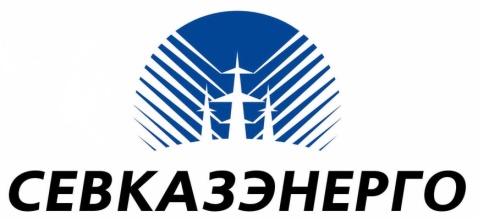 Акционерное общество«СЕВКАЗЭНЕРГО»№ п/пНаименование показателейЕдиница измеренияОтчет за 2022 год1Выработка электроэнергиимлн.кВтч1 604,9532Отпуск теплоэнергии с коллекторовтыс.Гкал.1 785,036в том числе:2.1Тепловой энергии (горячая вода)тыс.Гкал.1 781,1622.2Тепловой энергии в виде пара тыс.Гкал.3,8743Собственные нуждымлн.кВтч247,8394Среднесписочная численность персоналачел.8515Доход от основной деятельностимлн.тенге23 458,5676Затраты (себестоимость, расходы периода)млн.тенге25 077,5027Фин.результат от основной деятельности (по предварительным данным)млн.тенге-4 444,5218В том числе Фин.результат от реализации тепловой энергиимлн.тенге-4 069,4449Фин.результат от реализации тепловой энергии в виде парамлн.тенге-7,659№ п/пНаименование показателейед. измеренияПредусмотрено утвержденной тарифной сметойФактически сложившиеся показатели тарифной сметыотклонение в процентахотклонение в процентахУдельный вес фактических затрат№ п/пНаименование показателейед. измеренияПредусмотрено утвержденной тарифной сметойФактически сложившиеся показатели тарифной сметы(+\-)%Удельный вес фактических затратIЗатраты на производство товаров и предоставление услуг, всего, в том числе: млн. тенге 4 878,4727 633,9112 755,43956,4892,31Материальные затраты, всего, в том числе:млн. тенге 2 993,3133 456,011462,69815,4641,71.1Сырье и материалымлн. тенге 49,03762,30213,26627,050,81.2Горюче-смазочные материалымлн. тенге 15,1825,87810,69870,480,31.3Топливомлн. тенге 2 916,523 344,937428,41614,6940,41.4Энергиямлн. тенге 12,57722,89410,31782,040,32Расходы на оплату труда производственного персоналамлн. тенге 314,812715,832401,021127,388,73Амортизация млн. тенге 856,6512 129,6821 273,031148,6125,74Ремонтмлн. тенге 477,393937,591460,19896,4011,35Прочие затраты производственного характера млн. тенге 236,303394,794158,49267,074,8IIРасходы периода, всего, в том числе млн. тенге 216,229633,976417,747193,27,76Расходы на оплату труда административного и обслуживающего персонала млн. тенге 67, 43299,082231,653343,553,67Налоги и налоговые платежимлн. тенге 44,594172,150127,556286,042,18Прочие расходымлн. тенге 104,205170,4566,24563,572,18.1в том числе: амортизация млн. тенге 25,33546,77421,43984,62 0,6IIIВсего затрат на предоставление услуг млн. тенге 5 094,78 267,8863 173,18662,28100,0№ п/пНаименование показателейединица измеренияПредусмотрено утвержденной тарифной сметойФактически сложившиеся показатели тарифной сметыотклонениеотклонениеУдельныйвес фактическихзатрат№ п/пНаименование показателейединица измеренияПредусмотрено утвержденной тарифной сметойФактически сложившиеся показатели тарифной сметы(+/-)%Удельныйвес фактическихзатратIЗатраты на производство товаров и предоставление услуг, всего, в том числе: млн. тенге 18,5920, 4491,85910,0100,01Материальные затраты, всего, млн. тенге 11,939,925-2,008-16,848,5в том числе:млн. тенге 1.1Сырье и материалымлн. тенге 2,5381,746-0,792-31,28,51.2Топливомлн. тенге 8,6497,666-0,983-11,437,51.4Энергиямлн. тенге 0,7450,513-0,232-31,22,52Расходы на оплату трудамлн. тенге 2,0682,1030,035,01,710,33Амортизация млн. тенге 2,6016,2963,695142,030,84Ремонт, всего, млн. тенге 1,7721,9770,20511,59,75Прочие затраты производственного характера млн. тенге 0,2150,148-0,067-31,20,7в том числе:млн. тенге 0,05.1Расходы по охране трудамлн. тенге 0,2150,148-0,067-31,20,7IIIВсего затрат млн. тенге 18,5920,4491,85910,0100,0